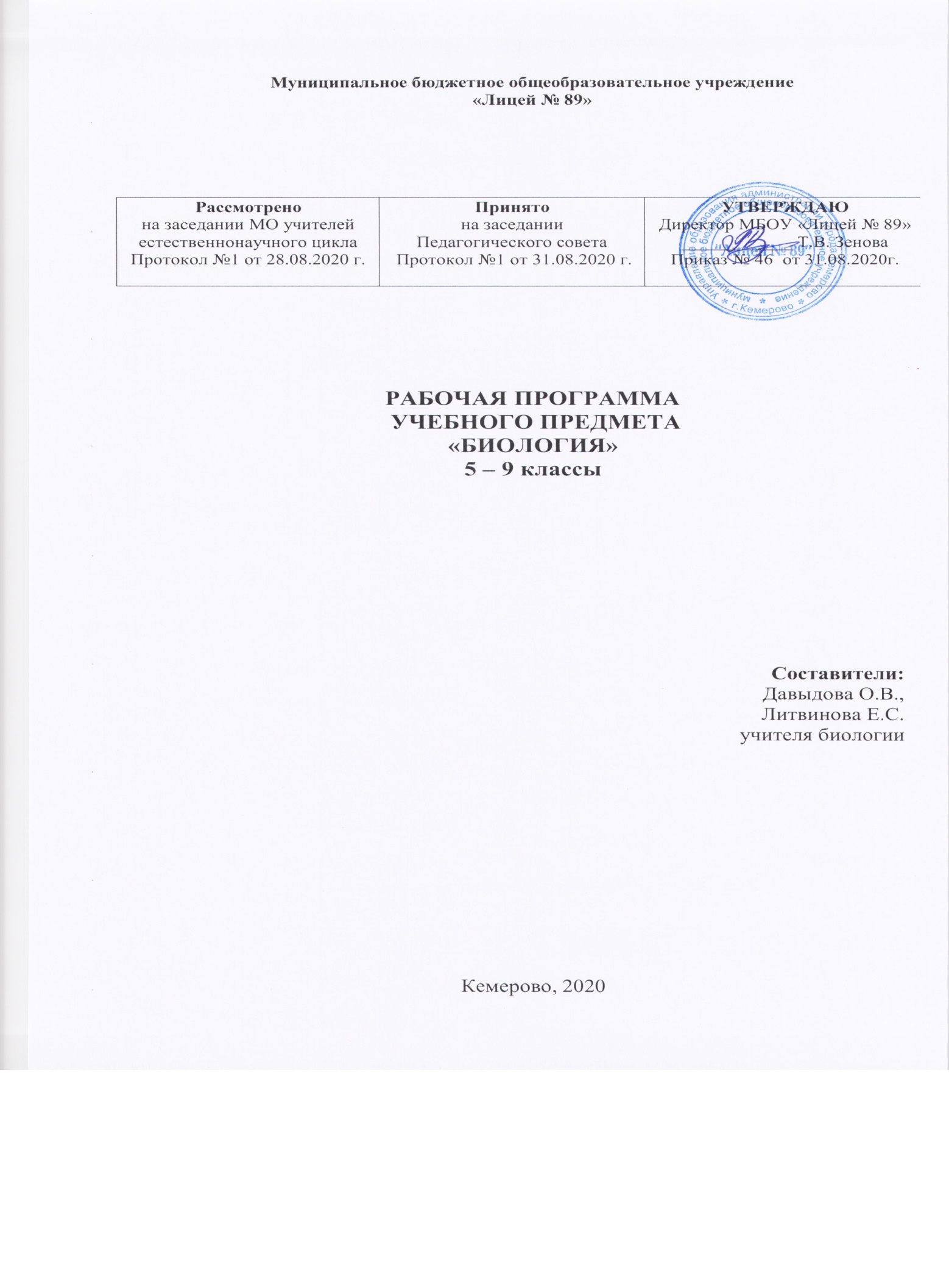 Планируемые  результаты освоения учебного предмета «Биология»             Рабочая программа по биологии  для  учащихся 5-9 классов разработана на основе требований к  результатам освоения основной образовательной программы основного общего образования с учетом направлений программ, включенных в структуру основной образовательной программы, и обеспечивает достижение планируемых результатов освоения основной образовательной программы основного общего образованияРабочая программа по биологии имеет цель: формирование у обучающихся представлений об отличительных особенностях объектов живой природы, их многообразии и эволюции; о человеке как биосоциальном существе; знакомствообучающихся с методами научного познания живой природы.В ходе ее достижения решаются следующие задачи:1. Формировать у обучающихся систему научных знаний о живой природе, закономерностях её развития исторически быстром сокращении биологического разнообразия в биосфере  в результате деятельности человека, для развития современных естественнонаучных представлений о картине мира.2. Формировать первоначальные представления о биологических объектах, процессах, явлениях, закономерностях, об основных биологических теориях, об экосистемной организации жизни, о взаимосвязи живого и неживого в биосфере, о наследственности и изменчивости; овладение понятийным аппаратом биологии;3. Познакомить обучающихся с методами биологической науки, научить использоватьэти методы на практике  и проводить несложные биологические эксперименты для изучения живых организмов и человека.4. Формироватьи развивать навыки экологической грамотности: способность оценивать последствия деятельности человека в природе, влияние факторов риска на здоровье человека; выбирать целевые и смысловые установки в своих действиях и поступках по отношению к живой природе, здоровью своему и окружающих, осознавать необходимость действий по сохранению биоразнообразия и природных местообитаний видов растений и животных.5. Формировать представления о значении биологических наук в решении проблем необходимости рационального природопользования защиты здоровья людей в условиях быстрого изменения экологического качества окружающей среды.Рабочая программа ориентирована на достижение следующих личностных, метапредметных и предметных результатов освоения биологии:- личностных результатов: знание основных принципов и правил отношения к живой природе, основ здорового образа жизни и здоровьесберегающих технологий; реализация установок здорового образа жизни; сформированность познавательных интересов и мотивов, направленных на изучение живой природы; интеллектуальных умений (доказывать, строить рассуждения, анализировать, сравнивать, делать выводы и др.); эстетического отношения к живым объектам.-метапредметных результатов: овладение составляющими исследовательской и проектной деятельности, включая умения видеть проблему, ставить вопросы, выдвигать гипотезы, давать определения понятиям, классифицировать, наблюдать, проводить эксперименты, делать выводы и заключения, структурировать материал, объяснять, доказывать, защищать свои идеи; умение работать с разными источниками биологической информации: находить биологическую информацию в различных источниках (тексте учебника, научно-популярной литературе, биологических словарях и справочниках), анализировать и оценивать информацию, преобразовывать информацию из одной формы в другую;способность выбирать целевые и смысловые установки в своих действиях и поступках по отношению к живой природе, здоровью, своему и окружающих; умение адекватно использовать речевые средства для дискуссии и аргументации своей позиции, сравнивать разные точки зрения, аргументировать свою точку зрения, отстаивать свою позицию.- предметных результатов: В познавательной (интеллектуальной) сфере: выделение существенных признаков биологических объектов (отличительных признаков живых организмов; клеток и организмоврастений, животных, грибов и бактерий; организма человека; видов, экосистем; биосферы) и процессов (обмен веществ и превращение энергии, питание, дыхание, выделение, транспорт веществ, рост, развитие, размножение, регуляция жизнедеятельности организма; круговорот веществ и превращение энергии в экосистемах);приведение доказательств (аргументация) родства человека с млекопитающими животными; взаимосвязи человека и окружающей     среды; зависимости здоровья человека от состояния окружающей среды; необходимости защиты окружающей среды; соблюдения мер профилактики заболеваний, вызываемых растениями, животными, бактериями, грибами и вирусами, травматизма, стрессов, ВИЧ-инфекции, вредных привычек, нарушения осанки, зрения, слуха, инфекционных и простудных заболеваний;классификация — определение принадлежности биологических объектов к определенной систематической группе;объяснение роли биологии в практической деятельности людей; места и роли человека в природе; родства, общности происхождения и эволюции растений и животных (на примере сопоставления отдельных групп); роли различных организмов в жизни человека; значения биологического разнообразия для сохранения биосферы; механизмов наследственности и изменчивости, проявления наследственных заболеваний у человека, видообразования и приспособленности;различение на таблицах частей и органоидов клетки, органов и систем органов человека; на живых объектах и таблицах — органов цветкового растения, органов и систем органов животных, растений разных отделов, животных отдельных типов и классов; наиболее распространенных растений и домашних животных; съедобных и ядовитых грибов; опасных для человека растений и животных;сравнение биологических объектов и процессов, умение делать выводы и умозаключения на основе сравнения;выявление изменчивости организмов; приспособлений организмов к среде обитания; типов взаимодействия разных видов в экосистеме; взаимосвязей между особенностями строения клеток, тканей, органов, систем органов и их функциями;овладение методами биологической науки: наблюдение и описание биологических объектов и процессов; постановка биологических экспериментов и объяснение их результатов.2.В ценностно-ориентационной сфере:знание основных правил поведения в природе и основ здорового образа жизни;анализ и оценка последствий деятельности человека в природе, влияния факторов риска на здоровье человека.3.В сфере трудовой деятельности:знание и соблюдение правил работы в кабинете биологии;соблюдение правил работы с биологическими приборами и инструментами (препаровальные иглы, скальпели, лупы, микроскопы…).4.В сфере физической деятельности: освоение приемов оказания первой помощи при отравлении ядовитыми грибами, растениями, укусах животных, простудных заболеваниях, ожогах, обморожениях, травмах, спасении утопающего; рациональной организации труда и отдыха, выращивания и размножения культурных растений и домашних животных, ухода за ними; проведения наблюдений за состоянием собственного организма.5.В эстетической сфере: выявление эстетических достоинств объектов живой природы.В результате изучения биологии на уровне основного общего образования обучающийся научится: - пользоваться научными методами для распознания биологических проблем; давать научное объяснение биологическим фактам, процессам, явлениям, закономерностям, их роли в жизни организмов и человека; проводить наблюдения за живыми объектами, собственным организмом; описывать биологические объекты, процессы и явления; ставить несложные биологические эксперименты и интерпретировать их результаты.- овладевать системой биологических знаний – понятиями, закономерностями, законами, теориями, имеющими важное общеобразовательное и познавательное значение; сведениями по истории становления биологии как науки.- осваивать общие приемы: оказания первой помощи; рациональной организации труда и отдыха; выращивания и размножения культурных растений и домашних животных, ухода за ними; проведения наблюдений за состоянием собственного организма; правила работы в кабинете биологии, с биологическими приборами и инструментами.- приобретет  навыки использования научно-популярной литературы по биологии, справочных материалов (на бумажных и электронных носителях), ресурсов Интернета при выполнении учебных задач.Обучающийся получит возможность научиться:- осознанно использовать знания основных правил поведения в природе и основ здорового образа жизни в быту;- выбирать целевые и смысловые установки в своих действиях и поступках по отношению к живой природе, здоровью своему и окружающих; - ориентироваться в системе познавательных ценностей – воспринимать информацию биологического содержания в научно-популярной литературе, средствах массовой информации и Интернет-ресурсах, критически оценивать полученную информацию, анализируя ее содержание и данные об источнике информации;- создавать собственные письменные и устные сообщения о биологических явлениях и процессах на основе нескольких источников информации, сопровождать выступление презентацией, учитывая особенности аудитории сверстников.Живые организмы: Растения. Грибы. Бактерии. Животные. Обучающийся научится:- выделять существенные признаки биологических объектов (клеток и организмов растений, животных, грибов, бактерий) и процессов, характерных для живых организмов;- аргументировать, приводить доказательства родства различных таксонов растений, животных, грибов и бактерий;аргументировать, приводить доказательства различий растений, животных, грибов и бактерий;- осуществлять классификацию биологических объектов (растений, животных, бактерий, грибов) на основе определения их принадлежности к определенной систематической группе;- раскрывать роль биологии в практической деятельности людей; роль различных организмов в жизни человека;- объяснять общность происхождения и эволюции систематических групп растений и животных на примерах сопоставления биологических объектов;- выявлять примеры и раскрывать сущность приспособленности организмов к среде обитания;- различатьпо внешнему виду, схемам и описаниям реальные биологические объекты или их изображения, выявлять отличительные признаки биологических объектов;- сравнивать биологические объекты (растения, животные, бактерии, грибы), процессы жизнедеятельности; делать выводы и умозаключения на основе сравнения;- устанавливать взаимосвязи между особенностями строения и функциями клеток и тканей, органов и систем органов;использовать методы биологической науки: наблюдать и описывать биологические объекты и процессы; ставить биологические эксперименты и объяснять их результаты;- знать и аргументировать основные правила поведения в природе;анализировать и оценивать последствия деятельности человека в природе;описывать и использовать приемы выращивания и размножения культурных растений и домашних животных, ухода за ними;знать и соблюдать правила работы в кабинете биологии.Обучающийся получит возможность научиться:- находить информацию о растениях, животных грибах и бактериях в научно-популярной литературе, биологических словарях, справочниках, Интернет ресурсе, анализировать и оценивать ее, переводить из одной формы в другую;- основам исследовательской и проектной деятельности по изучению организмов различных царств живой природы, включая умения формулировать задачи, представлять работу на защиту и защищать ее;- использовать приемы оказания первой помощи при отравлении ядовитыми грибами, ядовитыми растениями, укусах животных; работы с определителями растений; размножения и выращивания культурных растений, уходом за домашними животными;- ориентироваться в системе моральных норм и ценностей по отношению к объектам живой природы (признание высокой ценности жизни во всех ее проявлениях, экологическое сознание, эмоционально-ценностное отношение к объектам живой природы);- осознанно использовать знания основных правил поведения в природе; выбирать целевые и смысловые установки в своих действиях и поступках по отношению к живой природе; - создавать собственные письменные и устные сообщения о растениях, животных, бактерия и грибах на основе нескольких источников информации, сопровождать выступление презентацией, учитывая особенности аудитории сверстников;- работать в группе сверстников при решении познавательных задач связанных с изучением особенностей строения и жизнедеятельности растений, животных, грибов и бактерий, планировать совместную деятельность, учитывать мнение окружающих и адекватно оценивать собственный вклад в деятельность группы. Человек и его здоровьеОбучающийся научится:- выделять существенные признаки биологических объектов (животных клеток и тканей, органов и систем органов человека) и процессов жизнедеятельности, характерных для организма человека;аргументировать, приводить доказательства взаимосвязи человека и окружающей среды, родства человека с животными;- аргументировать, приводить доказательства отличий человека от животных;- аргументировать, приводить доказательства необходимости соблюдения мер профилактики заболеваний, травматизма, стрессов, вредных привычек, нарушения осанки, зрения, слуха, инфекционных и простудных заболеваний;- объяснять эволюцию вида Человек разумный на примерах сопоставления биологических объектов и других материальных артефактов;- выявлять примеры и пояснять проявление наследственных заболеваний у человека, сущность процессов наследственности и изменчивости, присущей человеку;- различать по внешнему виду, схемам и описаниям реальные биологические объекты (клетки, ткани органы, системы органов) или их изображения, выявлять отличительные признаки биологических объектов;сравнивать биологические объекты (клетки, ткани, органы, системы органов), процессы жизнедеятельности (питание, дыхание, обмен веществ, выделение и др.); делать выводы и умозаключения на основе сравнения;устанавливать взаимосвязи между особенностями строения и функциями клеток и тканей, органов и систем органов;- использовать методы биологической науки: наблюдать и описывать биологические объекты и процессы; проводить исследования с организмом человека и объяснять их результаты;- знать и аргументировать основные принципы здорового образа жизни, рациональной организации труда и отдыха;- анализировать и оценивать влияние факторов риска на здоровье человека;- описывать и использовать приемы оказания первой помощи;- знать и соблюдать правила работы в кабинете биологии.Обучающийся получит возможность научиться:- объяснять необходимость применения тех или иных приемов при оказании первой доврачебной помощи при отравлениях, ожогах, обморожениях, травмах, спасении утопающего, кровотечениях;- находить информацию о строении и жизнедеятельности человека в научно-популярной литературе, биологических словарях, справочниках, Интернет-ресурсе, анализировать и оценивать ее, переводить из одной формы в другую;- ориентироваться в системе моральных норм и ценностей по отношению к собственному здоровью и здоровью других людей;- находить в учебной, научно-популярной литературе, Интернет-ресурсах информацию об организме человека, оформлять ее в виде устных сообщений и докладов;- анализировать и оценивать целевые и смысловые установки в своих действиях и поступках по отношению к здоровью своему и окружающих; последствия влияния факторов риска на здоровье человека.- создавать собственные письменные и устные сообщения об организме человека и его жизнедеятельности на основе нескольких источников информации, сопровождать выступление презентацией, учитывая особенности аудитории сверстников;- работать в группе сверстников при решении познавательных задач связанных с особенностями строения и жизнедеятельности организма человека, планировать совместную деятельность, учитывать мнение окружающих и адекватно оценивать собственный вклад в деятельность группы. Общие биологические закономерностиОбучающийся научится:- выделять существенные признаки биологических объектов (вида, экосистемы, биосферы) и процессов, характерных для сообществ живых организмов;- аргументировать, приводить доказательства необходимости защиты окружающей среды;- аргументировать, приводить доказательства зависимости здоровья человека от состояния окружающей среды;- осуществлять классификацию биологических объектов на основе определения их принадлежности к определенной систематической группе; раскрывать роль биологии в практической деятельности людей; роль биологических объектов в природе и жизни человека; значение биологического разнообразия для сохранения биосферы;- объяснять общность происхождения и эволюции организмов на основе сопоставления особенностей их строения и функционирования;- объяснять механизмы наследственности и изменчивости, возникновения приспособленности, процесс видообразования;- различать по внешнему виду, схемам и описаниям реальные биологические объекты или их изображения, выявляя отличительные признаки биологических объектов;- сравнивать биологические объекты, процессы; делать выводы и умозаключения на основе сравнения; - устанавливать взаимосвязи между особенностями строения и функциями органов и систем органов;- использовать методы биологической науки: наблюдать и описывать биологические объекты и процессы; ставить биологические эксперименты и объяснять их результаты; - знать и аргументировать основные правила поведения в природе; анализировать и оценивать последствия деятельности человека в природе; описывать и использовать приемы выращивания и размножения культурных растений и домашних животных, ухода за ними в агроценозах;- находить в учебной, научно-популярной литературе, Интернет-ресурсах информацию о живой природе, оформлять ее в виде письменных сообщений, докладов, рефератов;- знать и соблюдать правила работы в кабинете биологии.Обучающийся получит возможность научиться:- понимать экологические проблемы, возникающие в условиях нерационального природопользования, и пути решения этих проблем;- анализировать и оценивать целевые и смысловые установки в своих действиях и поступках по отношению к здоровью своему и окружающих, последствия влияния факторов риска на здоровье человека;- находить информацию по вопросам общей биологии в научно-популярной литературе, специализированных биологических словарях, справочниках, Интернет ресурсах, анализировать и оценивать ее, переводить из одной формы в другую;- ориентироваться в системе моральных норм и ценностей по отношению к объектам живой природы, собственному здоровью и здоровью других людей (признание высокой ценности жизни во всех ее проявлениях, экологическое сознание, эмоционально-ценностное отношение к объектам живой природы);- создавать собственные письменные и устные сообщения о современных проблемах в области биологии и охраны окружающей среды на основе нескольких источников информации, сопровождать выступление презентацией, учитывая особенности аудитории сверстников;- работать в группе сверстников при решении познавательных задач связанных с теоретическими и практическими проблемами в области молекулярной биологии, генетики, экологии, биотехнологии, медицины и охраны окружающей среды, планировать совместную деятельность, учитывать мнение окружающих и адекватно оценивать собственный вклад в деятельность группы.Особое место при изучении биологии  в соответствии с ФГОС ООО отводится формированию УУД:Регулятивные УУД:- самостоятельно обнаруживать и формулировать учебную проблему, определять цель учебной деятельности, выбирать тему проекта;- выдвигать версии решения проблемы, осознавать конечный результат, выбирать из предложенных и искать самостоятельно  средства достижения цели;- составлять (индивидуально или в группе) план решения проблемы (выполнения проекта);- работая по плану, сверять свои действия с целью и, при необходимости, исправлять ошибки самостоятельно;- в диалоге с учителем совершенствовать самостоятельно выработанные критерии оценки;- средством формирования регулятивных УУД служат технология проблемного диалога на этапе изучения нового материала и технология оценивания образовательных достижений (учебных успехов);Познавательные УУД:- анализировать, сравнивать, классифицировать и обобщать факты и явления. Выявлять причины и следствия простых явлений;- осуществлять сравнение, сериацию и классификацию, самостоятельно выбирая основания и критерии для указанных логических операций; строить классификацию на основе дихотомического деления (на основе отрицания);- строить логическое рассуждение, включающее установление причинно-следственных связей;- создавать схематические модели с выделением существенных характеристик объекта;- составлять тезисы, различные виды планов (простых, сложных и т.п.). - Преобразовывать информацию  из одного вида в другой (таблицу в текст и пр.);- вычитывать все уровни текстовой информации;- уметь определять возможные источники необходимых сведений, производить поиск информации, анализировать и оценивать ее достоверность;- средством формирования познавательных УУД служит учебный материал, и прежде всего продуктивные задания учебника;Коммуникативные УУД:- самостоятельно организовывать учебное взаимодействие в группе (определять общие цели, распределять роли, договариваться друг с другом и т.д.);5 класс.Биология. Бактерии, грибы, растения.(35 часов, 1 час в неделю)Введение (5 часов)Предметные результаты обученияОбучающиеся должны знать:— о многообразии живой природы;— царства живой природы: Бактерии, Грибы, Растения, Животные;— основные методы исследования в биологии: наблюдение, эксперимент, измерение; — признаки живого: клеточное строение, питание, дыхание, обмен веществ, раздражимость, рост, развитие, размножение;— экологические факторы;— основные среды обитания живых организмов: водная среда, наземно-воздушная среда, почва как среда обитания, организм как среда обитания;— правила работы с микроскопом;— правила техники безопасности при проведении наблюдений и лабораторных опытов в кабинете биологии.Обучающиеся должны уметь: — определять понятия «биология», «экология», «биосфера», «царства живой природы», «экологические факторы»;— отличать живые организмы от неживых;— пользоваться простыми биологическими приборами, инструментами и оборудованием;— характеризовать среды обитания организмов;— характеризовать экологические факторы;— проводить фенологические наблюдения;— соблюдать правила техники безопасности при проведении наблюдений и лабораторных опытов.Метапредметные результаты обученияОбучающиеся должныуметь:— составлять план текста;— владеть таким видом изложения текста, как повествование;— под руководством учителя проводить непосредственное наблюдение;— под руководством учителя оформлять отчет, включающий описание наблюдения, его результаты, выводы;— получать биологическую информацию из различных источников;— определять отношения объекта с другими объектами;— определять существенные признаки объекта.Раздел 1. Клеточное строение организмов (10 часов)Предметные результаты обученияОбучающиеся должны знать:— строение клетки;— химический состав клетки;— основные процессы жизнедеятельности клетки;— характерные признаки различных растительных тканей.Обучающиеся должны уметь: — определять понятия: «клетка», «оболочка», « цитоплазма», « ядро», «ядрышко»,  «вакуоли», « пластиды», « хлоропласты», «пигменты», «хлорофилл»;— работать с лупой и микроскопом;— готовить микропрепараты и рассматривать их под микроскопом;— распознавать различные виды тканей.Метапредметные результаты обученияОбучающиеся должныуметь:— анализировать объекты под микроскопом;— сравнивать объекты под микроскопом с их изображением на рисунках и определять их;— оформлять результаты лабораторной работы в рабочей тетради;— работать с текстом и иллюстрациями учебника.Раздел 2. Царство Бактерии. Царство Грибы(9 часов)Предметные результаты обученияОбучающиеся должны знать:— строение и основные процессы жизнедеятельности бактерий и грибов;— разнообразие и распространение бактерий и грибов;— роль бактерий и грибов в природе и жизни человека.Обучающиеся должны уметь:— давать общую характеристику бактериям и грибам;— отличать бактерии и грибы от других живых организмов;— отличать съедобные грибы от ядовитых;— объяснять роль бактерий и грибов в природе и жизни человека.Метапредметные результаты обучения Обучающиеся должны уметь:— работать с учебником, рабочей тетрадью и дидактическими материалами;— составлять сообщения на основе обобщения материала учебника и дополнительной литературы.Раздел 3. Царство Растения (8 часов)Предметные результаты обучения Обучающиеся должны знать:— основные методы изучения растений;— основные группы растений (водоросли, мхи, хвощи, плауны, папоротники, голосеменные, цветковые), их строение и многообразие;— особенности строения и жизнедеятельности лишайников;— роль растений в биосфере и жизни человека;— происхождение растений и основные этапы развития растительного мира.Обучающиеся должны уметь:— давать общую характеристику растительного царства;— объяснять роль растений биосфере;— давать характеристику основным группам растений (водоросли, мхи, хвощи, плауны, папоротники, голосеменные, цветковые);— объяснять происхождение растений и основные этапы развития растительного мира.Метапредметные результаты обучения Обучающиеся должны уметь: — выполнять лабораторные работы под руководством учителя;— сравнивать представителей разных групп растений, делать выводы на основе сравнения;— оценивать с эстетической точки зрения представителей растительного мира;— находить информацию о растениях в научно-популярной литературе, биологических словарях и справочниках, анализировать и оценивать её, переводить из одной формы в другую.Личностные результаты обучения  Обучающиеся должны:— испытывать чувство гордости за российскую биологическую науку;— знать правила поведения в природе; — понимать основные факторы, определяющие взаимоотношения человека и природы;— уметь реализовывать теоретические познания на практике;— понимать социальную значимость и содержание профессий, связанных с биологией; — испытывать любовь к природе;— признавать право каждого на собственное мнение;— проявлять готовность к самостоятельным поступкам и действиям на благо природы;— уметь отстаивать свою точку зрения; — критично относиться к своим поступкам, нести ответственность за последствия;— уметь слушать и слышать другое мнение.6 классБиология. Многообразие покрытосеменных растений.(35 ч, 1 ч в неделю)Раздел 1. Строение и многообразие покрытосеменных растений (15 ч)Предметные результаты обучения Обучающиеся должны знать:— внешнее и внутреннее строение органов цветковыхрастений;— видоизменения органов цветковых растений и их рольв жизни растений.Обучающиеся должны уметь:— различать и описывать органы цветковых растений;— объяснять связь особенностей строения органов растений со средой обитания;— изучать органы растений в ходе лабораторных работ.Метапредметные результаты обучения Обучающиеся должны уметь:— анализировать и сравнивать изучаемые объекты;— осуществлять описание изучаемого объекта;— определять отношения объекта с другими объектами;— определять существенные признаки объекта;— классифицировать объекты;— проводить лабораторную работу в соответствии с инструкцией.Раздел 2. Жизнь растений (11 ч)Предметные результаты обученияОбучающиеся должны знать:— основные процессы жизнедеятельности растений;— особенности минерального и воздушного питаниярастений;— виды размножения растений и их значение. Обучающиеся должны уметь:— характеризовать основные процессы жизнедеятельности растений;— объяснять значение основных процессов жизнедеятельности растений;— устанавливать взаимосвязь между процессами дыхания и фотосинтеза;— показывать значение процессов фотосинтеза в жизнирастений и в природе;— объяснять роль различных видов размножения у растений;— определять всхожесть семян растенийМетапредметные результаты обучения Обучающиеся должны уметь:— анализировать результаты наблюдений и делать выводы;— под руководством учителя оформлять отчёт, включающий описание эксперимента, его результатов, выводовРаздел 3. Классификация растений (4 ч)Предметные результаты обученияОбучающиеся должны знать:— основные систематические категории: вид, род, семейство, класс, отдел, царство;— характерные признаки однодольных и двудольных растений;— признаки основных семейств однодольных и двудольных растений;— важнейшие сельскохозяйственные растения, биологические основы их выращивания и народнохозяйственное значение. Обучающиеся должны уметь:— делать морфологическую характеристику растений;— выявлять признаки семейства по внешнему строению растений;— работать с определительными карточками.Метапредметные результаты обучения Обучающиеся должны уметь:— различать объём и содержание понятий;— различать родовое и видовое понятия;— определять аспект классификации;— осуществлять классификациюРаздел 4. Природные сообщества (2 ч)Предметные результаты обучения	Обучающиеся должны знать:— взаимосвязь растений с другими организмами;— растительные сообщества и их типы;— закономерности развития и смены растительных сообществ;— о результатах влияния деятельности человека на растительные сообщества и влияния природной среды на человека.Обучающиеся должны уметь:— устанавливать взаимосвязь растений с другими организмами;— определять растительные сообщества и их типы;— объяснять влияние деятельности человека на растительные сообщества и влияние природной среды на человека;— проводить фенологические наблюдения за весенними явлениями в природных сообществах.Метапредметные результаты обучения Обучающиеся должны уметь:— под руководством учителя оформлять отчёт, включающий описание объектов наблюдений, их результаты, выводы;— организовывать учебное взаимодействие в группе(распределять роли, договариваться друг с другом и т. д.).Личностные результаты обучения— Воспитание чувства гордости за российскую биологическую науку;— знание и соблюдение учащимися правил поведения в природе;— понимание основных факторов, определяющих взаимоотношения человека и природы;— умение реализовывать теоретические познания на практике;— осознание значения обучения для повседневной жизни и осознанного выбора профессии;— понимание важности ответственного отношения к обучению, готовности и способности учащихся к саморазвитию и самообразованию на основе мотивации к обучению и познанию;— умение учащихся проводить работу над ошибками для внесения корректив в усваиваемые знания;— воспитание в учащихся любви к природе, чувства уважения к учёным, изучающим растительный мир, и эстетических чувств от общения с растениями;— признание учащимися прав каждого на собственное мнение;— проявление готовности к самостоятельным поступкам и действиям на благо природы;— умение отстаивать свою точку зрения;— критичное отношение учащихся к своим поступкам, осознание ответственности за их последствия;— понимание необходимости ответственного, бережного отношения к окружающей среде;— умение слушать и слышать другое мнение;— умение оперировать фактами, как для доказательства, так и для опровержения существующего мнения.7 классБиология. Животные.
 (35 часов, 1 час в неделю)
Введение (1 час)Предметные результаты обучения
Обучающиеся должны знать:— эволюционный путь развития животного мира;— историю развития животных;— структуру зоологических наук, основные этапы ее развития, систематические категории; Обучающиеся должны уметь: —   определять сходства и различия между растительным и животным организмом;
—   объяснять значения зоологических знаний для сохранения жизни на планете, для разведения редких и охраняемых животных, для выведения новых пород животных;Метапредметные результаты обучения
Обучающиеся должны уметь:
—   давать характеристику методам изучения биологических объектов;
—   классифицировать объекты по их принадлежности к систематическим группам;
—   наблюдать и описывать различных представителей животного мира;
—   использовать знания по зоологии в повседневной жизни;
—   применять двойные названия животных в общении со сверстниками, при подготовке сообщений, докладов, презентаций;
                                                          Раздел 1. Простейшие (2 часа)Раздел 2. Многоклеточные животные (15 часов)Предметные результаты обучения Обучающиеся должны знать: —   систематику животного мира;
—   особенности строения изученных животных, их многообразие, среды обитания, образ жизни, биологические и экологические особенности; значение в природе и жизни человека;
—   исчезающие, редкие и охраняемые виды животных.Обучающиеся  должны уметь:—   правильно писать зоологические термины и использовать их при ответах;—   работать с   живыми культурами простейших, используя при этом увеличительные приборы;
—   распознавать переносчиков заболеваний, вызываемых простейшими;
—   раскрывать значение животных в природе и в жизни человека;
—   применять полученные знания в практической жизни;—   распознавать изученных животных;
—   определять систематическую принадлежность животного к той или иной таксономической группе;—   наблюдать за поведением животных в природе;
—   прогнозировать поведение животных в различных ситуациях;
—   работать с живыми и фиксированными животными (коллекциями, влажными и микропрепаратами, чучелами и др.);—  объяснять взаимосвязь строения и функции органов и их систем, образа жизни и среды обитания животных;—   понимать взаимосвязи, сложившиеся в природе, и их значение;—   отличать животных, занесенных в Красную книгу, способствовать сохранению их численности и мест обитания.
—   совершать правильные поступки по сбережению и приумножению природных богатств, находясь в природном окружении;
—   вести себя на экскурсии или в походе таким образом, чтобы не распугивать и не уничтожать животных;
—   привлекать полезных животных в парки, скверы, сады, создавая для этого необходимые условия;
—   оказывать первую медицинскую помощь при укусах опасных или ядовитых животных.—   сравнивать и сопоставлять животных изученных таксономических групп между собой;Метапредметные результаты обучения
Обучающиеся должны уметь:—   использовать индуктивный и дедуктивный подходы при изучении крупных таксонов;
—   выявлять признаки сходства и отличия в строении, образе жизни и поведении животных;
—   абстрагировать органы и их системы из целостного организма при их изучении и организмы из среды их обитания;—   обобщать и делать выводы по изученному материалу;
—   работать с дополнительными источниками информации и использовать для поиска информации возможности Интернета;
—   презентовать изученный материал, используя возможности компьютерных программ.Раздел 3. Эволюция строения и функций органов и их систем у животных (9 часов) Предметные результаты обученияОбучающиеся должны знать: —   основные системы органов животных и органы, их образующие;
—   особенности строения каждой системы органов у разных групп животных;
—   эволюцию систем органов животных.Обучающиеся должны уметь:—   правильно использовать при характеристике строения животного организма, органов и систем органов специфические понятия;
—   объяснять закономерности строения и механизмы функционирования -  различных систем органов животных;
—   сравнивать строение органов и систем органов животных разных систематических групп;
—   описывать строение покровов тела и систем органов животных;—   показать взаимосвязь строения и функции систем органов животных;
—   выявлять сходства и различия в строении тела животных; 
—   различать на живых объектах разные виды покровов, а на таблицах – органы и системы органов животных;
—   соблюдать правила техники безопасности при проведении наблюдений. 
Метапредметные результаты обученияОбучающиеся должны уметь:—   сравнивать и сопоставлять особенности строения и механизмы -  функционирования различных систем органов животных.
—   использовать индуктивные и дедуктивные подходы при изучении строения и функций органов и их систем у животных;
—   выявлять признаки сходства и отличия в строении и механизмах функционирования органов и их систем у животных;
 —  устанавливать причинно-следственные связи процессов, лежащих в основе регуляции деятельности организма;
—   составлять тезисы и конспект текста;
—   осуществлять наблюдения и делать выводы;
—   получать биологическую информацию о строении органов, систем органов, регуляции деятельности организма, росте и развитии животного организма из различных источников;
—   обобщать, делать выводы из прочитанного.Раздел 4. Развитие и закономерности размещения животных на Земле(2 часа)
Предметные результаты обученияОбучающиеся должны знать: —   сравнительно-анатомические, эмбриологические, палеонтологические доказательства эволюции;
—   причины эволюции по Дарвину;
—   результаты эволюции;Обучающиеся должны уметь:—   правильно использовать при характеристике развития животного мира на Земле биологические понятия.
—   анализировать доказательства эволюции; 
—   характеризовать гомологичные, аналогичные и рудиментарные органы и атавизмы;
—   устанавливать причинно-следственные связи многообразия животных; доказывать приспособительный характер изменчивости у животных;
—   объяснять значение борьбы за существование в эволюции животных; 
—   различать на коллекционных образцах и таблицах гомологичные, аналогичные и рудиментарные органы и атавизмы у животных;
Метапредметные результаты обученияОбучающиеся должны уметь:
—   выявлять черты сходства и отличия в строении и выполняемой функции органов-гомологов и органов-аналогов;.
—   сравнивать и сопоставлять строение животных на различных этапах исторического развития;
—   конкретизировать примерами доказательства эволюции;
—   составлять тезисы и конспект текста;
—   самостоятельно использовать непосредственное наблюдение и делать выводы;
—   получать биологическую информацию об эволюционном развитии животных, доказательствах и причинах эволюции животных из различных источников;
—   анализировать, обобщать высказывать суждения по усвоенному материалу;
—   толерантно относиться к иному мнению;
—   корректно отстаивать свою точку зрения
Раздел 6. Биоценозы (1 час)
Предметные результаты обученияОбучающиеся должны знать:
—   признаки биологических объектов: биоценоза, продуцентов, консументов, редуцентов;—   признаки экологических групп животных;
—   признаки естественного и искусственного биоценоза.Обучающиеся должны уметь:—   правильно использовать биологические понятия при характеристике биоценоза.
—   распознавать разные виды взаимосвязей организмов со средой обитания; 
—   выявлять влияние окружающей среды на биоценоз;
—   выявлять приспособления организмов к среде обитания;
—   определять приспособленность организмов биоценоза друг к другу;
—   определять направление потока энергии в биоценозе;
—   объяснять значение биологического разнообразия для повышения устойчивости биоценоза;
—   определять принадлежность биологических объектов к разным экологическим группам.
Метапредметные результаты обученияОбучающиеся должны уметь:
—   сравнивать и сопоставлять естественные и искусственные биоценозы;
—   устанавливать причинно-следственные связи при объяснении устойчивости биоценозов;
—   конкретизировать примерами понятия «продуценты», «консументы», «редуценты»;
—   выявлять черты сходства и отличия естественных и искусственных биоценозов, цепи питания и пищевой цепи;
—   самостоятельно использовать непосредственные наблюдения, обобщать и делать выводы;
—   систематизировать биологические объекты разных биоценозов;
—   находить в тексте учебника отличительные признаки основных биологических объектов и явлений; 
—   находить в словарях и справочниках значения терминов; 
—   составлять тезисы и конспект текста;
—   самостоятельно использовать непосредственное наблюдение и делать выводы;
—   поддерживать дискуссию.
Раздел 7. Животный мир и хозяйственная деятельность человека(2часа)
Предметные результаты обученияОбучающиеся должны знать: —   методы селекции и разведения домашних животных;
условия одомашнивания животных; 
—   законы охраны природы; 
—   признаки охраняемых территорий; 
—   пути рационального использования животного мира (области, края, округа, республики).Обучающиеся должны уметь:
—   пользоваться Красной книгой; 
—   анализировать и оценивать воздействие человека на животный мир;Обучающиеся  должны понимать:
—  причинно-следственные связи, возникающие в результате воздействия человека на природу;
Метапредметные результаты обученияУчащиеся должны уметь:
—   выявлять причинно-следственные связи принадлежности животных разных категорий в «Красной книге»;
—  выявлять признаки сходства и отличия территорий различной степени охраны;
—   находить в тексте учебника отличительные признаки основных биологических объектов; 
—   находить значения терминов в словарях и справочниках; 
—   составлять тезисы и конспект текста;
—   самостоятельно использовать непосредственное наблюдение и делать выводы.
Личностные результаты обучения Учащиеся должны: —   знать правила поведения в природе; 
—   понимать основные факторы, определяющие взаимоотношения человека и природы;
—   уметь реализовывать теоретические познания на практике;
—   видеть значение обучения для повседневной жизни и осознанного выбора профессии;
—   проводить работу над ошибками для внесения корректив в усваиваемые знания; —   испытывать любовь к природе, чувства уважения к ученым, изучающим животный мир, и эстетические чувства от общения с животными;
—   признавать право каждого на собственное мнение;
—   формировать эмоционально-положительное отношение сверстников к себе через глубокое знание зоологической науки;
—   проявлять готовность к самостоятельным поступкам и действиям на благо природы;
—   уметь отстаивать свою точку зрения; 
—   критично относиться к своим поступкам, нести ответственность за их последствия;
—   уметь слушать и слышать другое мнение, вести дискуссию,—   уметь оперировать фактами, как для доказательства, так и для опровержения существующего мнения.
8 классБиология. Человек.(70 часов, 2 часа в неделю).
Раздел 1. Введение. Науки, изучающие организм человека (2 ч) Предметные результаты обученияУчащиеся должны знать:—    методы наук, изучающих человека;—    основные этапы развития наук, изучающих человека.Учащиеся должны уметь:—    выделять специфические особенности человека как биосоциального существа.Метапредметные результаты обученияУчащиеся должны уметь:—    работать с учебником и дополнительной литературой.Раздел 2. Происхождение человека (3 ч)Предметные результаты обученияУчащиеся должны знать:—    место человека в систематике;—    основные этапы эволюции человека;—    человеческие расы.Учащиеся должны уметь:—    объяснять место и роль человека в природе;—    определять черты сходства и различия человека и животных;—    доказывать несостоятельность расистских взглядов о преимуществах одних рас перед другими.Метапредметные результаты обученияУчащиеся должны уметь:—    составлять сообщения на основе обобщения материала учебника и дополнительной литературы;—    устанавливать причинно-следственные связи при анализе основных этапов эволюции и происхождения человеческих рас.Раздел 3. Строение организма (4 ч)Предметные результаты обученияУчащиеся должны знать:—    общее строение организма человека;—    строение тканей организма человека;—    рефлекторную регуляцию органов и систем организма человека.Учащиеся должны уметь:—    выделять существенные признаки организма человека, особенности его биологической природы;—    наблюдать и описывать клетки и ткани на готовых микропрепаратах;—    выделять признаки рефлекторной регуляции жизнедеятельности организма человека.Метапредметные результаты обученияУчащиеся должны уметь:—    сравнивать клетки, ткани организма человека и делать выводы на основе сравнения;—    проводить биологические исследования и делать выводы на основе полученных результатов.Раздел 4. Опорно-двигательная система (7 ч)Предметные результаты обученияУчащиеся должны знать:—    строение скелета и мышц, их функции.Учащиеся должны уметь:—    объяснять особенности строения скелета человека;—    распознавать на наглядных пособиях кости скелета конечностей и их поясов;—    оказывать первую помощь при ушибах, переломах костей и вывихах суставов.Метапредметные результаты обученияУчащиеся должны уметь:—    устанавливать причинно-следственные связи на примере зависимости гибкости тела человека от строения его позвоночника.Раздел 5. Внутренняя среда организма (3 ч)Предметные результаты обученияУчащиеся должны знать:—    компоненты внутренней среды организма человека;—    защитные барьеры организма;—    правила переливания крови.Учащиеся должны уметь:—    выявлять взаимосвязь между особенностями строения клеток крови и их функциями;—    проводить наблюдение и описание клеток крови на готовых микропрепаратах.Метапредметные результаты обученияУчащиеся должны уметь:—    проводить сравнение клеток организма человека и делать выводы на основе сравнения;—    выявлять взаимосвязи между особенностями строения клеток крови и их функциями.Раздел 6. Кровеносная и лимфатическая системы организма (6 ч)Предметные результаты обученияУчащиеся должны знать:—    органы кровеносной и лимфатической систем, их роль в организме;—    о заболеваниях сердца и сосудов и их профилактике.Учащиеся должны уметь:—    объяснять строение и роль кровеносной и лимфатической систем;—    выделять особенности строения сосудистой системы и движения крови по сосудам;—    измерять пульс и кровяное давление.Метапредметные результаты обученияУчащиеся должны уметь:—    находить в учебной и научно-популярной литературе информацию о заболеваниях сердечно-сосудистой системы, оформлять её в виде рефератов, докладов.Раздел 7. Дыхание (4 ч)Предметные результаты обученияУчащиеся должны знать:—    строение и функции органов дыхания;—    механизмы вдоха и выдоха;—    нервную и гуморальную регуляцию дыхания.Учащиеся должны уметь:—    выделять существенные признаки процессов дыхания и газообмена;—    оказывать первую помощь при отравлении угарным газом, спасении утопающего, простудных заболеваниях.Метапредметные результаты обученияУчащиеся должны уметь:—    находить в учебной и научно-популярной литературе информацию об инфекционных заболеваниях, оформлять её в виде рефератов, докладов.Раздел 8. Пищеварение (6 ч)Предметные результаты обученияУчащиеся должны знать:—    строение и функции пищеварительной системы;—    пищевые продукты и питательные вещества, их роль в обмене веществ;—    правила предупреждения желудочно-кишечных инфекций и гельминтозов.Учащиеся должны уметь:—    выделять существенные признаки процессов питания и пищеварения;—    приводить доказательства (аргументировать) необходимости соблюдения мер по   профилактики нарушений работы пищеварительной системы.Метапредметные результаты обученияУчащиеся должны уметь:—    проводить биологические исследования и делать выводы на основе полученных результатов.Раздел 9. Обмен веществ и энергии (3 ч)Предметные результаты обученияУчащиеся должны знать:—    обмен веществ и энергии — основное свойство всех живых существ;—    роль ферментов в обмене веществ;—    классификацию витаминов;—    нормы и режим питания.Учащиеся должны уметь:—    выделять существенные признаки обмена веществ и превращений энергии в организме человека;—    объяснять роль витаминов в организме человека;—    приводить доказательства (аргументация) необходимости соблюдения мер по профилактики нарушений развития авитаминозов.Метапредметные результаты обучения	Учащиеся должны уметь:—    классифицировать витамины.Раздел 10. Покровные органы. Терморегуляция. Выделение (4 ч)Предметные результаты обученияУчащиеся должны знать:—    наружные покровы тела человека;—    строение и функция кожи;—    органы мочевыделительной системы, их строение и функции;—    заболевания органов выделительной системы и способы их предупреждения.Учащиеся должны уметь:—    выделять существенные признаки покровов тела, терморегуляции;—    оказывать первую помощь при тепловом и солнечном ударе, ожогах, обморожениях, травмах кожного покрова.Метапредметные результаты обученияУчащиеся должны уметь:—    проводить биологические исследования и делать выводы на основе полученных результатов.Раздел 11. Нервная система (8 ч)Предметные результаты обученияУчащиеся должны знать:—    строение нервной системы;—    соматический и вегетативный отделы нервной системы.Учащиеся должны уметь:—    объяснять значение нервной системы в регуляции процессов жизнедеятельности;—    объяснять влияние отделов нервной системы на деятельность органов.Метапредметные результаты обученияУчащиеся должны уметь:—    проводить биологические исследования и делать выводы на основе полученных результатов.Раздел 12. Анализаторы. Органы чувств (6 ч)Предметные результаты обученияУчащиеся должны знать:—    анализаторы и органы чувств, их значение.Учащиеся должны уметь:—    выделять существенные признаки строения и функционирования органов чувств.Метапредметные результаты обученияУчащиеся должны уметь:—    устанавливать причинно-следственные связи между строением анализатора и выполняемой им функцией;—    проводить биологические исследования и делать выводы на основе полученных результатов.Раздел 13. Высшая нервная деятельность. Поведение. Психика (6 ч)Предметные результаты обученияУчащиеся должны знать:—    вклад отечественных учёных в разработку учения о высшей нервной деятельности;—    особенности высшей нервной деятельности человека.Учащиеся должны уметь:—    выделять существенные особенности поведения и психики человека;—    объяснять роль обучения и воспитания в развитии поведения и психики человека;—    характеризовать особенности высшей нервной деятельности человека и роль речи в развитии человека.Метапредметные результаты обученияУчащиеся должны уметь:—    классифицировать типы и виды памяти.Раздел 14. Железы внутренней секреции (эндокринная система) (2 ч)Предметные результаты обученияУчащиеся должны знать:—    железы внешней, внутренней и смешанной секреции;—    взаимодействие нервной и гуморальной регуляции.Учащиеся должны уметь:—    выделять существенные признаки строения и функционирования органов эндокринной системы;—    устанавливать единство нервной и гуморальной регуляции.Метапредметные результаты обученияУчащиеся должны уметь:—    классифицировать железы в организме человека;—    устанавливать взаимосвязи при обсуждении взаимодействия нервной и гуморальной регуляции.Раздел 15. Индивидуальное развитие организма (6 ч)Предметные результаты обученияУчащиеся должны знать:—    жизненные циклы организмов;—    мужскую и женскую половые системы;—    наследственные и врождённые заболевания и заболевания, передающиеся половым путём, а также меры их профилактики.Учащиеся должны уметь:—    выделять существенные признаки органов размножения человека;—    объяснять вредное влияние никотина, алкоголя и наркотиков на развитие плода;—    приводить доказательства (аргументировать) необходимости соблюдения мер профилактики инфекций, передающихся половым путём, ВИЧ-инфекции, медико-генетического консультирования для предупреждения наследственных заболеваний человека.Метапредметные результаты обученияУчащиеся должны уметь:—    приводить доказательства (аргументировать) взаимосвязи человека и окружающей среды, зависимости здоровья человека от состояния окружающей среды, необходимости защиты среды обитания человека.Личностные результаты обучения—    Воспитание у учащихся чувства гордости за российскую биологическую науку;—    соблюдать правила поведения в природе;—    понимание основных факторов, определяющих взаимоотношения человека и природы;—    умение учащимися реализовывать теоретические познания на практике;—    понимание учащимися ценности здорового и безопасного образа жизни;—    признание учащихся ценности жизни во всех её проявлениях и необходимости ответственного, бережного отношения к окружающей среде;—    осознание значения семьи в жизни человека и общества;—    готовность и способность учащихся принимать ценности семейной жизни;—    уважительное и заботливое отношение к членам своей семьи;—    понимание значения обучения для повседневной жизни и осознанного выбора профессии;—    проведение учащимися работы над ошибками для внесения корректив в усваиваемые знания;—    признание права каждого на собственное мнение;—    эмоционально-положительное отношение к сверстникам;—    готовность учащихся к самостоятельным поступкам и действиям на благо природы;—    умение отстаивать свою точку зрения;—    критичное отношение к своим поступкам, осознание ответственности за их последствия;—    умение слушать и слышать другое мнение, вести дискуссию, оперировать фактами, как для доказательства, так и для опровержения существующего мнения.9 классБиология. Введение в общую биологию. (70 ч, 2 ч в неделю)Введение (3 ч)Предметные результатыУчащиеся должны знать:—    свойства живого;—    методы исследования в биологии;—    значение биологических знаний в современной жизни;—    профессии, связанные с биологией;—    уровни организации живой природы.Раздел 1. Молекулярный уровень (10 ч)Предметные результатыУчащиеся должны знать:—    состав, строение и функции органических веществ, входящих в состав живого;—    представления о молекулярном уровне организации живого;—    особенности вирусов как неклеточных форм жизни.Учащиеся должны уметь:—    проводить несложные биологические эксперименты для изучения свойств органических веществ и функций ферментов как биологических катализаторов.Раздел 2. Клеточный уровень (14 ч)Предметные результаты обученияУчащиеся должны знать:—    основные методы изучения клетки;—    особенности строения клетки эукариот и прокариот;—    функции органоидов клетки;—    основные положения клеточной теории;—    химический состав клетки;—    клеточный уровень организации живого;—    строение клетки как структурной и функциональной единицы жизни;—    обмен веществ и превращение энергии как основу жизнедеятельности клетки;—    рост, развитие и жизненный цикл клеток;—    особенности митотического деления клетки.Учащиеся должны уметь:—    использовать методы биологической науки и проводить несложные биологические эксперименты для изучения клеток живых организмов.Раздел 3. Организменный уровень (13 ч)Предметные результаты обученияУчащиеся должны знать:—    сущность биогенетического закона;—    мейоз;—    особенности индивидуального развития организма;—    основные закономерности передачи наследственной информации;—    закономерности изменчивости;—    основные методы селекции растений, животных и микроорганизмов;—    особенности развития половых клеток.Учащиеся должны уметь:—    описывать организменный уровень организации живого;—    раскрывать особенности бесполого и полового размножения организмов;—    характеризовать оплодотворение и его биологическую роль.Раздел 4. Популяционно-видовой уровень (8 ч)Предметные результаты обученияУчащиеся должны знать:—    критерии вида и его популяционную структуру;—    экологические факторы и условия среды;—    основные положения теории эволюции Ч. Дарвина;—    движущие силы эволюции;—    пути достижения биологического прогресса;—    популяционно-видовой уровень организации живого;—    развитие эволюционных представлений;—    синтетическую теорию эволюции.Учащиеся должны уметь:—    использовать методы биологической науки и проводить несложные биологические эксперименты для изучения морфологического критерия видов.Раздел 5. Экосистемный уровень (6 ч)Предметные результаты обученияУчащиеся должны знать:—    определения понятий: «сообщество», «экосистема», «биогеоценоз»;—    структуру разных сообществ;—    процессы, происходящие при переходе с одного трофического уровня на другой.Учащиеся должны уметь:—    выстраивать цепи и сети питания для разных биоценозов;—    характеризовать роли продуцентов, консументов, редуцентов.Раздел 6. Биосферный уровень (11 ч)Предметные результаты обученияУчащиеся должны знать:—    основные гипотезы возникновения жизни на Земле;—    особенности антропогенного воздействия на биосферу;—    основы рационального природопользования;—    основные этапы развития жизни на Земле;—    взаимосвязи живого и неживого в биосфере;—    круговороты веществ в биосфере;—    этапы эволюции биосферы;—    экологические кризисы;—    развитие представлений о происхождении жизни и современном состоянии проблемы;—    значение биологических наук в решении проблем рационального природопользования, защиты здоровья людей в условиях быстрого изменения экологического качества окружающей среды.Учащиеся должны уметь:—    характеризовать биосферный уровень организации живого;—    рассказывать о средообразующей деятельности организмов;—    приводить доказательства эволюции;—    демонстрировать знание основ экологической грамотности: оценивать последствия деятельности человека в природе и влияние факторов риска на здоровье человека; выбирать целевые и смысловые установки в своих действиях и поступках по отношению к живой природе, здоровью своему и окружающих; осознавать необходимость действий по сохранению биоразнообразия и природных местообитаний видов растений и животных.Метапредметные результаты обученияУчащиеся должны уметь:—    определять понятия, формируемые в процессе изучения темы;—    классифицировать и самостоятельно выбирать критерии для классификации;—    самостоятельно формулировать проблемы исследования и составлять поэтапную структуру будущего самостоятельного исследования;—    при выполнении лабораторных и практических работ выбирать оптимальные способы действий в рамках предложенных условий и требований и соотносить свои действия с планируемыми результатами;—    формулировать выводы;—    устанавливать причинно-следственные связи между событиями, явлениями;—    применять модели и схемы для решения учебных и познавательных задач;—    владеть приёмами смыслового чтения, составлять тезисы и планы-конспекты по результатам чтения;—    организовывать учебное сотрудничество и совместную деятельность с учителем и сверстниками;—    использовать информационно-коммуникационные технологии при подготовке сообщений, мультимедийных презентаций;—    демонстрировать экологическое мышление и применять его в повседневной жизни.Личностные результаты обучения—    Воспитание у учащихся чувства гордости за российскую биологическую науку;—    осознание учащимися, какие последствия для окружающей среды может иметь разрушительная деятельность человека и проявление готовности к самостоятельным поступкам и действиям на благо природы;—    умение реализовывать теоретические познания в повседневной жизни;—    понимание значения обучения для повседневной жизни и осознанного выбора профессии;—    признание права каждого на собственное мнение;—    умение отстаивать свою точку зрения;—    критичное отношение к своим поступкам, осознание ответственности за их последствия.СОДЕРЖАНИЕ УЧЕБНОГО ПРЕДМЕТАНа изучение учебного предмета отводится:- в 5 классе «Бактерии. Грибы. Растения» – 35 часов (1 час/неделю);- в 6 классе «Многообразие покрытосеменных растений»– 35 часов (1 час/неделю);- в 7 классе «Животные» – 35 часов (1 час/неделю);- в 8 классе «Человек» – 70 часов (2 часа/неделю);- в 9 классе «Введение в общую биологию» – 70 часов (2 часа/неделю);В программе предусмотрено ведение фенологических наблюдений, опытнической и практической деятельности, использование разнообразных форм и методов обучения и контроля деятельности, внедрение ИКТ.Такое построение программы сохраняет лучшие традиции в подаче учебного материала с постепенным усложнением уровня его изложения в соответствии с возрастом обучающегося. Оно предполагает последовательное формирование и развитие основополагающих биологических понятий с 5 класса по 9 класс.БИОЛОГИЯ. 5 КЛАССБактерии. Грибы. Растения.(35 часов, 1 час в неделю)Введение (5 часов)Биология – наука о живой природе. Методы исследования в биологии. Царства бактерий, грибов, растений и животных. Отличительные признаки живого и неживого. Связь организмов со средой обитания. Взаимосвязь организмов в природе. Экологические факторы и их влияние на живые организмы. Влияние деятельности человека на природу, ее охрана.Лабораторные и практические работы: 1.«Фенологические наблюдения за сезонными изменениями в природе. Ведение дневника наблюдений».Экскурсии1.«Многообразие живых организмов, осенние явления в жизни растений и животных».Раздел 1. Клеточное строение организмов (10 часов)Устройство увеличительных приборов (лупа, световой микроскоп). Клетка и ее строение: оболочка, цитоплазма, ядро, вакуоли, пластиды. Жизнедеятельность клетки: поступление веществ в клетку (дыхание, питание), рост, развитие и деление клетки. Понятие «ткань».Демонстрации Микропрепараты различных растительных тканей.Лабораторные и практические работы 1.«Устройство лупы и светового микроскопа. Правила работы с ними».2.«Изучение клеток растения с помощью лупы. Приготовление препарата кожицы чешуи лука, рассматривание его под микроскопом».3. «Приготовление препаратов и рассматривание под микроскопом пластид в клетках листа элодеи, плодов томатов, рябины, шиповника».4. «Приготовление препарата и рассматривание под микроскопом движения цитоплазмы в клетках листа элодеи. Рассматривание под микроскопом готовых микропрепаратов различных растительных тканей».Раздел 2. Царство Бактерии (2 часа)Строение и жизнедеятельность бактерий. Размножение бактерий. Бактерии, их роль в природе и жизни человека. Разнообразие бактерий, их распространение в природе.ДемонстрацииМикропрепараты различных бактерий.Раздел 3. Царство Грибы (7 часов)Грибы. Общая характеристика грибов, их строение и жизнедеятельность. Шляпочные грибы. Съедобные и ядовитые грибы. Правила сбора съедобных грибов и их охрана. Профилактика отравления грибами. Дрожжи, плесневые грибы. Грибы-паразиты. Роль грибов в природе и жизни человека.ДемонстрацияМуляжи плодовых тел шляпочных грибов. Натуральные объекты (трутовик, ржавчина, головня, спорынья).Лабораторные и практические работы 1.«Строение плодовых тел шляпочных грибов».2. «Строение плесневого гриба Мукора. Строение дрожжей».Раздел 4. Царство Растения (8 часов)Растения. Ботаника – наука о растениях. Методы изучения растений. Общая характеристика растительного царства. Многообразие растений, их связь со средой обитания. Роль в биосфере. Охрана растений.Основные группы растений (водоросли, лишайники, мхи, хвощи, плауны, папоротники, голосеменные, цветковые).Водоросли. Многообразие водорослей. Среда обитания водорослей. Строение одноклеточных и многоклеточных водорослей. Роль водорослей в природе и жизни человека, охрана водорослей.Лишайники, их строение, разнообразие, среда обитания. Значение в природе и жизни человека.Мхи. Многообразие мхов. Среда обитания. Строение мхов, их значение.Папоротники, хвощи, плауны, их строение, многообразие, среда обитания, роль в природе и жизни человека, охрана.Голосеменные, их строение и разнообразие. Среда обитания. Распространение голосеменных, значение в природе и жизни человека, их охрана.Цветковые растения, их строение и многообразие. Среда обитания. Значение цветковых в природе и жизни человека.Происхождение растений. Основные этапы развития растительного мира.Демонстрация Гербарные экземпляры растений. Отпечатки ископаемых растений.Лабораторные и практические работы 1.«Строение зеленых водорослей».2. «Строение мха (на местных видах)». 3. «Строение спороносящего хвоща. Строение спороносящего папоротника». 4. «Строение хвои и шишек хвойных (на примере местных видов)».Резерв: 3 часаБИОЛОГИЯ. 6 КЛАССМногообразие покрытосеменных растений(35 часов, 1 час в неделю)Раздел 1. Строение и многообразие покрытосеменных растений (15 часов)Строение семян однодольных и двудольных растений. Виды корней и типы корневых систем. Зоны (участки) корня. Видоизменения корней.Побег. Почки и их строение. Рост и развитие побега.Внешнее строение листа. Клеточное строение листа. Видоизменения листьев. Строение стебля. Многообразие стеблей. Видоизменения побегов.Цветок и его строение. Соцветия. Плоды и их классификация. Распространение плодов и семян.Демонстрация Внешнее и внутреннее строения корня. Строение почек (вегетативной и генеративной) и расположение их на стебле. Строение листа. Макро-и-микростроение стебля. Различные виды соцветий. Сухие и сочные плоды.Лабораторные и практические работы 1.«Строение семян двудольных и однодольных растений».2. «Виды корней. Стержневая и мочковатая корневые системы». 3. «Корневой чехлик и корневые волоски». 4. «Строение почек. Расположение почек на стебле». 5. «Внутреннее строение ветки дерева». 6. «Видоизмененные побеги (корневище, клубень, луковица)». 7. «Строение цветка».8. «Различные виды соцветий». 9. «Многообразие сухих и сочных плодов».Раздел 2. Жизнь растений (11 часов)Основные процессы жизнедеятельности (питание, дыхание, обмен веществ, рост, развитие, размножение).Минеральное и воздушное питание растений. Фотосинтез. Дыхание растений. Испарение воды. Листопад. Передвижение воды и питательных веществ в растении. Прорастание семян. Способы размножения растений. Размножение споровых растений. Размножение голосеменных растений. Половое и бесполое (вегетативное) размножение покрытосеменных растений.ДемонстрацияОпыты, доказывающие значение воды, воздуха и тепла для прорастания семян; питание проростков запасными веществами семени; получение вытяжки хлорофилла; поглощение растениями углекислого газа и выделение кислорода на свету; образование крахмала; дыхание растений; испарение воды листьями; передвижение органических веществ по лубу.Лабораторные и практические работы 1.«Передвижение воды и минеральных веществ по стеблю».Раздел 3. Классификация растений (4 часов)Основные систематические категории: вид, род, семейство, класс, отдел, царство. Знакомство с классификацией цветковых растений.Класс Двудольные растения. Морфологическая характеристика 3—4 семейств (с учетом местных условий).Класс Однодольные растения. Морфологическая характеристика злаков и лилейных.Важнейшие сельскохозяйственные растения, биологические основы их выращивания и народнохозяйственное значение. (Выбор объектов зависит от специализации растениеводства в каждой конкретной местности.)ДемонстрацияЖивые и гербарные растения, районированные сорта важнейших сельскохозяйственных растений.Лабораторные и практические работы 1.«Выявление признаков семейства по внешнему строению растений».2. «Строение пшеницы (ржи, ячменя)».Раздел 4. Природные сообщества (2 часа)Взаимосвязь растений с другими организмами. Симбиоз. Паразитизм. Растительные сообщества и их типы.Развитие и смена растительных сообществ. Влияние деятельности человека на растительные сообщества и влияние природной среды на человека.Экскурсии«Природное сообщество и человек. Фенологические наблюдения за весенними явлениями в природных сообществах».Резерв: 3 часа.БИОЛОГИЯ. 7 КЛАССЖивотные(1 час в неделю, 35 часов в год)Введение. Общие сведения о животном мире (1 час)История изучения животных. Методы изучения животных. Наука зоология и её структура. Сходство и различия животных и растений. Систематика животных.Многообразие животных (34 часа)Раздел 1. Простейшие (2 часа)Многообразие, среда и места обитания. Образ жизни и поведение. Биологические и экологические особенности. Значение в природе и жизни человека. Колониальные организмы.ДемонстрацияЖивые инфузорий, микропрепараты простейших.Лабораторные и практические работы1.«Знакомство с разнообразием водных простейших».Раздел 2. Многоклеточные животные (15 часа)Беспозвоночные (5часов)Тип губки. Многообразие, среда обитания, образ жизни. Биологические и экологические особенности. Значение в природе и жизни человека.Тип кишечнополостные. Многообразие, среда обитания, образ жизни. Биологические и экологические особенности. Значение в природе и жизни человека. Исчезающие, редкие и охраняемые виды.ДемонстрацияМикропрепараты гидры, образцы кораллов, влажные препараты медуз, видеофильм.Тип плоские черви. Многообразие, среда и места обитания. Образ жизни и поведение. Биологические и экологические особенности. Значение в природе и жизни человека.Тип круглые черви. Многообразие, среда и места обитания, образ жизни и поведение. Биологические и экологические особенности. Значение в природе и жизни человека.Тип кольчатые черви. Многообразие, среда обитания, образ жизни и поведение. Биологические и экологические особенности. Значение в природе и жизни человека.Лабораторные и практические работы1.«Внешнее строение дождевого червя, его передвижение».2.«Тип моллюски. Многообразие, среда обитания, образ жизни и поведение. Биологические и экологические особенности. Значение в природе и жизни человека».ДемонстрацияМорские звёзды и другие иглокожие, видеофильм.Тип членистоногие. - Класс ракообразные. Многообразие. Среда обитания, образ жизни и поведение. Биологические и экологические особенности. Значение в природе и жизни человека. Исчезающие, редкие и охраняемые виды.- Класс паукообразные. Многообразие. Среда обитания, образ жизни и поведение. Биологические и экологические особенности. Значение в природе и жизни человека.- Класс насекомые. Многообразие. Среда обитания, образ жизни и поведение. Биологические и экологические особенности. Значение в природе и жизни человека.Лабораторные и практические работы1.«Изучение представителей отрядов насекомых».Тип хордовые. - Класс ланцетники.Позвоночные (5часов)- Надкласс рыбы. Многообразие: круглоротые, хрящевые, костные. Среда обитания, образ жизни, поведение. Биологические и экологические особенности. Значение в природе и жизни человека. Исчезающие, редкие и охраняемые виды.Лабораторные и практические работы1. «Наблюдение за внешним строением и передвижением рыб».- Класс земноводные. Многообразие: безногие, хвостатые, бесхвостые. Среда обитания, образ жизни и поведение. Биологические и экологические особенности. Значение в природе и жизни человека. Исчезающие, редкие и охраняемые виды.- Класс пресмыкающиеся. Многообразие: ящерицы, змеи, черепахи, крокодилы. Среда обитания, образ жизни и поведение. Биологические и экологические особенности. Значение в природе и жизни человека. Исчезающие, редкие и охраняемые виды.- Класс птицы. Многообразие. Среда обитания, образ жизни и поведение. Биологические и экологические особенности. Значение в природе и жизни человека. Исчезающие, редкие и охраняемые виды. Класс млекопитающие. Важнейшие представители отрядов млекопитающих. Среда обитания, образ жизни и поведение. Биологические и экологические особенности. Значение в природе и жизни человека. Исчезающие, редкие и охраняемые виды.ДемонстрацииВидеофильмЛабораторные и практические работы1.«Изучение внешнего строения птиц».Раздел 3. Эволюция строения и функций органов и их систем. (9 часов)Покровы тела. Опорно-двигательная система и способы передвижения. Полости тела. Органы дыхания, пищеварения, выделения, кровообращения. Кровь. Обмен веществ и энергии. Органы размножения, продления рода. Органы чувств, нервная система, инстинкт, рефлекс. Регуляция деятельности организма.ДемонстрацияВлажные препараты, скелеты, модели и муляжи.Раздел 4. Развитие и закономерности размещения животных на Земле. (2 часа)Доказательства эволюции: сравнительно-анатомические, эмбриологические, палеонтологические. Ч. Дарвин о причинах эволюции животного мира. Усложнение строения животных и разнообразие видов как результат эволюции. Ареал. Зоогеографические области. Закономерности размещения. Миграции. Фенологические наблюдения за весенними явлениями в жизни животных.ДемонстрацияПалеонтологических доказательств эволюции. Способы размножения. Оплодотворение. Развитие с превращением  и без превращения. Периодизация и продолжительность жизни. Раздел 5. Биоценозы (1 часов)Естественные и искусственные биоценозы (водоём, луг, степь, тундра, лес, населенный пункт). Факторы среды и их влияние на биоценоз. Цепи питания, поток энергии. Взаимосвязь компонентов биоценоза и их приспособленность друг к другу.ЭкскурсияИзучение взаимосвязи животных с другими компонентами биоценоза.Раздел 6. Животный мир и хозяйственная деятельность человека (2 часа)Воздействие человека и его деятельности на животных. Промыслы. Одомашнивание. Разведение, основы содержания и селекции сельскохозяйственных животных. Законы об охране животного мира. Система мониторинга. Охраняемые территории. Красная книга. Рациональное использование животных.Резерв: 3 часаБИОЛОГИЯ. 8 КЛАССЧеловек (2 часа в неделю, 70 часов в год)Раздел 1. Введение. Науки, изучающие организм человека (2 часа)Науки, изучающие организм человека: анатомия, физиология, психология и гигиена. Их становление и методы исследования.Раздел 2. Происхождение человека (3 часа)Место человека в систематике. Доказательства животного происхождения человека. Основные этапы эволюции человека. Влияние биологических и социальных факторов на эволюцию человека. Человеческие расы. Человек как вид.ДемонстрацияМодель «Происхождение человека». Модели остатков древней культуры человека.Раздел 3. Строение организма (4 часа)Общий обзор организма Уровни организации. Структура тела. Органы и системы органов.Клеточное строение организма. Ткани. Внешняя и внутренняя среда организма. Строение и функции клетки. Роль ядра в передаче наследственных свойств организма. Органоиды клетки. Деление. Жизненные процессы клетки: обмен веществ, биосинтез и биологическое окисление, их значение. Роль ферментов в обмене веществ. Рост и развитие клетки. Состояния физиологического покоя и возбуждения. Ткани. Образование тканей. Эпителиальные, соединительные, мышечные, нервная ткани. Строение и функция нейрона. Синапс.ДемонстрацияРазложение пероксида водорода ферментом каталазой.Лабораторные и практические работы1.«Рассматривание клеток и тканей в оптический микроскоп. Микропрепараты клетки, эпителиальной, соединительной, мышечной и нервной тканей».Рефлекторная регуляция органов и систем организма. Центральная и периферическая части нервной системы. Спинной и головной мозг. Нервы и нервные узлы. Рефлекс и рефлекторная дуга. Нейронные цепи. Процессы возбуждения и торможения, их значение. Чувствительные, вставочные и исполнительные нейроны. Прямые и обратные связи. Роль рецепторов в восприятии раздражений. Самонаблюдение мигательного рефлекса и условия его проявления и торможения. Коленный рефлекс и др.Раздел 4. Опорно-двигательная система (7 часов)Скелет и мышцы, их функции. Химический состав костей, их макро-и-микростроение, типы костей. Скелет человека, его приспособление к прямо хождению, трудовой деятельности.Изменения, связанные с развитием мозга и речи. Типы соединений костей: неподвижные, полуподвижные, подвижные (суставы).Строение мышц и сухожилий. Обзор мышц человеческого тела. Мышцы-антагонисты и синергисты. Работа скелетных мышц и их регуляция. Понятие о двигательной единице.Изменение мышцы при тренировке. Последствия гиподинамии. Энергетика мышечного сокращения. Динамическая и статическая работа.Нарушения осанки и развитие плоскостопия: причины, выявление, предупреждение и исправление.Первая помощь при ушибах, переломах костей и вывихах суставов.ДемонстрацияСкелет и муляжи торса человека, черепа, костей конечностей, позвонков. Распилы костей. Приемы оказания первой помощи при травмах.Лабораторные и практические работы1.«Микроскопическое строение кости. Мышцы человеческого тела (выполняется либо в классе, либо дома)». 2. «Утомление при статической и динамической работе. Выявление нарушений осанки. Выявление плоскостопия (выполняется дома)». Раздел 5. Внутренняя среда организма (3 часа)Компоненты внутренней среды: кровь, тканевая жидкость, лимфа. Их взаимодействие.Гомеостаз. Состав крови: плазма и форменные элементы (тромбоциты, эритроциты, лейкоциты). Функции клеток крови. Свертывание крови. Роль кальция и витамина К в свертывании крови. Анализ крови. Малокровие. Кроветворение. Борьба организма с инфекцией. Иммунитет. Защитные барьеры организма. Л. Пастер и И. И. Мечников. Антигены и антитела. Специфический и неспецифический иммунитет.Клеточный и гуморальный иммунитет. Иммунная система. Роль лимфоцитов в иммунной защите. Фагоцитоз. Воспаление. Инфекционные и паразитарные болезни. Ворота инфекции.Возбудители и переносчики болезни. Бацилло- и вирусоносители. Течение инфекционных болезней. Профилактика. Иммунология на службе здоровья: вакцины и лечебные сыворотки.Естественный и искусственный иммунитет. Активный и пассивный иммунитет. Тканевая совместимость. Переливание крови. Группы крови. Резус-фактор. Пересадка органов и тканей.Лабораторные и практические работы«Рассматривание крови человека и лягушки под микроскопом».Раздел 6. Кровеносная и лимфатическая системы организма (6 часов)Органы кровеносной и лимфатической систем, их роль в организме. Строение кровеносных и лимфатических сосудов. Круги кровообращения. Строение и работа сердца. Автоматизм сердца. Движение крови по сосудам. Регуляция кровоснабжения органов. Артериальное давление крови, пульс. Гигиена сердечно-сосудистой системы. Доврачебная помощь призаболевании сердца и сосудов. Первая помощь при кровотечениях.ДемонстрацияМодели сердца и торса человека. Приемы измерения артериального давления по методу Короткова. Приемы остановки кровотечений.Лабораторные и практические работы1.«Положение венозных клапанов в опущенной и поднятой руке. Изменения в тканях при перетяжках, затрудняющих кровообращение. 2. «Определение скорости кровотока в сосудах ногтевого ложа. Опыты, выявляющие природу пульса». 3. «Функциональная проба: реакция сердечно-сосудистой системы на дозированную нагрузку».Раздел 7. Дыхание (4 часа)Значение дыхания. Строение и функции органов дыхания. Голосообразование. Инфекционные и органические заболевания дыхательных путей, миндалин и околоносовых пазух, профилактика, доврачебная помощь. Газообмен в легких и тканях. Механизмы вдоха и выдоха.Нервная и гуморальная регуляция дыхания. Охрана воздушной среды. Функциональные возможности дыхательной системы как показатель здоровья. Жизненная емкость легких.Выявление и предупреждение болезней органов дыхания. Флюорография. Туберкулез и рак легких. Первая помощь утопающему, при удушении и заваливании землей, электротравме.Клиническая и биологическая смерть. Искусственное дыхание и непрямой массаж сердца.Реанимация. Влияние курения и других вредных привычек на организм.ДемонстрацияМодель гортани. Модель, поясняющая механизм вдоха и выдоха. Приемы определения проходимости носовых ходов у маленьких детей. Роль резонаторов, усиливающих звук. Опыт по обнаружению углекислого газа в выдыхаемом воздухе. Измерение жизненной емкости легких. Приемы искусственного дыхания.Лабораторные и практические работы«1.Измерение обхвата грудной клетки в состоянии вдоха и выдоха. Функциональные пробы с задержкой дыхания на вдохе и выдохе».Раздел 8. Пищеварение (6 часов)Пищевые продукты и питательные вещества, их роль в обмене веществ. Значение пищеварения.Строение и функции пищеварительной системы: пищеварительный канал, пищеварительные железы. Пищеварение в различных отделах пищеварительного тракта. Регуляция деятельности пищеварительной системы. Заболевания органов пищеварения, их профилактика. Гигиенаорганов пищеварения. Предупреждение желудочно-кишечных инфекций и гельминтозов.Доврачебная помощь при пищевых отравлениях.ДемонстрацияТорс человека.Лабораторные и практические работы«Действие ферментов слюны на крахмал». Раздел 9. Обмен веществ и энергии (3 часа)Обмен веществ и энергии — основное свойство всех живых существ. Пластический и энергетический обмен. Обмен белков, жиров, углеводов, воды и минеральных солей.Заменимые и незаменимые аминокислоты, микро- и макроэлементы. Роль ферментов в обмене веществ. Витамины. Энергозатраты человека и пищевой рацион. Нормы и режим питания.Основной и общий обмен. Энергетическая емкость пищи.Лабораторные и практические работы«Составление пищевых рационов в зависимости от энергозатрат».Раздел 10. Покровные органы. Терморегуляция. Выделение (4 часа)Наружные покровы тела человека. Строение и функции кожи. Ногти и волосы. Роль кожи в обменных процессах. Рецепторы кожи. Участие в теплорегуляции.Уход за кожей, ногтями и волосами в зависимости от типа кожи. Гигиена одежды и обуви.Причины кожных заболеваний. Грибковые и паразитарные болезни, их профилактика и лечение у дерматолога. Травмы: ожоги, обморожения.Терморегуляция организма. Закаливание. Доврачебная помощь при общем охлаждении организма. Первая помощь при тепловом и солнечном ударе.ДемонстрацияРельефная таблица «Строение кожи».Лабораторные и практические работы1.«Самонаблюдения: рассмотрение под лупой тыльной и ладонной поверхности кисти».Значение органов выделения в поддержании гомеостаза внутренней среды организма. Органы мочевыделительной системы, их строение и функции. Строение и работа почек. Нефроны.Первичная и конечная моча. Заболевания органов выделительной системы и их предупреждение.ДемонстрацияМодель почки. Рельефная таблица «Органы выделения».Раздел 11. Нервная система (8 часов)Значение нервной системы. Мозг и психика. Строение нервной системы: спинной и головной мозг – центральная нервная система, нервы и нервные узлы – периферическая. Строение и функции спинного мозга. Строение головного мозга. Функции продолговатого, среднего мозга, моста и мозжечка. Передний мозг. Функции промежуточного мозга и коры большихполушарий. Старая и новая кора больших полушарий головного мозга. Аналитико- синтетическая и замыкательная функции коры больших полушарий головного мозга. Доли больших полушарий и сенсорные зоны коры.Соматический и вегетативный отделы нервной системы. Симпатический и парасимпатический подотделы вегетативной нервной системы, их взаимодействие.ДемонстрацияМодель головного мозга человека.Лабораторные и практические работы1.«Пальценосовая проба и особенности движений, связанных с функциями мозжечка и среднего мозга». 2.«Рефлексы продолговатого и среднего мозга. Штриховое раздражение кожи — тест, определяющий изменение тонуса симпатического и парасимпатического отделов вегетативной нервной системы при раздражении».Раздел 12. Анализаторы. Органы чувств (6 часов)Анализаторы и органы чувств. Значение анализаторов. Достоверность получаемой информации. Иллюзии и их коррекция. Зрительный анализатор. Положение и строение глаз.Ход лучей через прозрачную среду глаза. Строение и функции сетчатки. Корковая часть зрительного анализатора. Бинокулярное зрение. Гигиена зрения. Предупреждение глазных болезней, травм глаза. Предупреждение близорукости и дальнозоркости. Коррекция зрения.Слуховой анализатор. Значение слуха. Строение и функции наружного, среднего и внутреннего уха. Рецепторы слуха. Корковая часть слухового анализатора. Гигиена органов слуха. Причины тугоухости и глухоты, их предупреждение.Органы равновесия, кожно-мышечной чувствительности, обоняния и вкуса и их анализаторы.Взаимодействие анализаторов.ДемонстрацияМодели глаза и уха. Опыты, выявляющие функции радужной оболочки, хрусталика, палочек и колбочек.Лабораторные и практические работы«Опыты, выявляющие иллюзии, связанные с бинокулярным зрением; а также зрительные, слуховые, тактильные иллюзии». Раздел 13. Высшая нервная деятельность. Поведение. Психика (6 часов)Вклад отечественных ученых в разработку учения о высшей нервной деятельности.И. М. Сеченов и И. П. Павлов. Открытие центрального торможения. Безусловные и условные рефлексы. Безусловное и условное торможение. Закон взаимной индукции возбуждения-торможения. Учение Ухтомского о доминанте.Врожденные программы поведения: безусловные рефлексы, инстинкты, запечатление.Приобретенные программы поведения: условные рефлексы, рассудочная деятельность, динамический стереотип.Биологические ритмы. Сон и бодрствование. Стадии сна. Сновидения. Особенности высшей нервной деятельности человека: речь и сознание, трудовая деятельность. Потребности людей и животных. Речь как средство общения и как средство организации своего поведения. Внешняя и внутренняя речь. Роль речи в развитии высших психических функций. Осознанные действия и интуиция.Познавательные процессы: ощущение, восприятие, представления, память, воображение, мышление.Волевые действия, побудительная и тормозная функции воли. Внушаемость и негативизм.Эмоции: эмоциональные реакции, эмоциональные состояния и эмоциональные отношения (чувства). Внимание. Физиологические основы внимания, его виды и основные свойства.Причины рассеянности. Воспитание внимания, памяти, воли. Развитие наблюдательности и мышления.ДемонстрацияБезусловные и условные рефлексы человека (по методу речевого подкрепления). Двойственные изображения. Иллюзии установки. Выполнение тестов на наблюдательность и внимание, логическую и механическую память, консерватизм мышления и пр.Лабораторные и практические работы«Выработка навыка зеркального письма как пример разрушения старого и выработки нового динамического стереотипа. Изменение числа колебаний образа усеченной пирамиды при непроизвольном, произвольном внимании и при активной работе с объектом».Раздел 14. Эндокринная система (2 часа)Железы внешней, внутренней и смешанной секреции. Свойства гормонов. Взаимодействие нервной и гуморальной регуляции. Промежуточный мозг и органы эндокринной системы.Гормоны гипофиза и щитовидной железы, их влияние на рост и развитие, обмен веществ.Гормоны половых желез, надпочечников и поджелудочной железы. Причины сахарного диабета.ДемонстрацияМодель черепа с откидной крышкой для показа местоположения гипофиза. Модель гортани с щитовидной железой. Модель почек с надпочечниками.Раздел 15. Индивидуальное развитие организма (6 часов)Жизненные циклы организмов. Бесполое и половое размножение. Преимущества полового размножения. Мужская и женская половые системы. Сперматозоиды и яйцеклетки. Роль половых хромосом в определении пола будущего ребенка. Менструации и поллюции.Образование и развитие зародыша: овуляция, оплодотворение яйцеклетки, укрепление зародыша в матке. Развитие зародыша и плода. Беременность и роды. Биогенетический закон Геккеля—Мюллера и причины отступления от него. Влияние наркогенных веществ (табака, алкоголя, наркотиков) на развитие и здоровье человека.Наследственные и врожденные заболевания. Заболевания, передающиеся половым путем: СПИД, сифилис и др.; их профилактика.Развитие ребенка после рождения. Новорожденный и грудной ребенок, уход за ним. Половое созревание. Биологическая и социальная зрелость. Вред ранних половых контактов и абортов.Индивид и личность. Темперамент и характер. Самопознание, общественный образ жизни, межличностные отношения. Стадии вхождения личности в группу. Интересы, склонности, способности. Выбор жизненного пути.Демонстрация:  Тесты, определяющие тип темперамента.БИОЛОГИЯ. 9 КЛАССВведение в общую биологию (2 часа в неделю, 70 часов в год)Введение (3 часа)Биология наука о живой природе. Значение биологических знаний в современной жизни.Профессии, связанные с биологией. Методы исследования биологии. Понятие «жизнь».Современные научные представления о сущности жизни. Свойства живого. Уровни организации живой природы.ДемонстрацияПортреты ученых, внесших значительный вклад в развитие биологической науки.Раздел 1. Молекулярный уровень (10 часов)Общая характеристика молекулярного уровня организации живого. Состав, строение и функции органических веществ, входящих в состав живого: углеводы, липиды, белки, нуклеиновые кислоты, АТФ и другие органические соединения. Биологические катализаторы. Вирусы.ДемонстрацияСхемы строения молекул химических соединений, относящихся к основным группам органических веществ.Лабораторные и практические работы«Расщепление пероксида водорода ферментом каталазой».Раздел 2. Клеточный уровень (14 часов)Общая характеристика клеточного уровня организации живого. Клетка — структурная и функциональная единица жизни. Методы изучения клетки. Основные положения клеточной теории.  Химический состав клетки и его постоянство. Строение клетки. Функции органоидов клетки. Прокариоты, эукариоты. Хромосомный набор клетки. Обмен веществ и превращение энергии — основа жизнедеятельности клетки. Энергетический обмен в клетке клетки. Аэробное и анаэробное дыхание. Рост, развитие и жизненный цикл клеток. Общие понятия о делении клетки (митоз, мейоз). Автотрофы, гетеротрофы.ДемонстрацияМодель клетки. Микропрепараты митоза в клетках корешков лука; хромосом.  Модели - аппликации, иллюстрирующие деление клеток. Расщепление пероксида водорода с помощью ферментов, содержащихся в живых клетках.Лабораторные и практические работы«Рассматривание клеток растений и животных под микроскопом».Раздел 3. Организменный уровень (13 часов)Бесполое и половое размножение организмов. Половые клетки. Оплодотворение.Индивидуальное развитие организмов. Биогенетический закон. Основные закономерности передачи наследственной информации. Генетическая непрерывность жизни. Закономерности изменчивости.ДемонстрацияМикропрепараты яйцеклетки и сперматозоида животных. Лабораторная работа «Изучение приспособленности организмов к  среде обитания»Практические работы: Решение задач на моногибридное и дигибридное скрещивание Раздел 4. Популяционно-видовой уровень (8 часов)Вид, его критерии. Структура вида. Происхождение видов. Развитие эволюционных представлений. Популяция — элементарная единица эволюции. Борьба за существование и естественный отбор.  Экология как наука. Экологические факторы и условия среды.Основные положения теории эволюции. Движущие силы эволюции: наследственность, изменчивость, борьба за существование, естественный отбор. Приспособленность и ее относительность. Искусственный отбор. Селекция. Образование видов — микроэволюция. Макроэволюция.ДемонстрацияГербарии, коллекции, модели, муляжи растений и животных. Живые растения и животные.Гербарии и коллекции, иллюстрирующие изменчивость, наследственность, приспособленность, результаты искусственного отбора.Лабораторные и практические работы«Изучение морфологического критерия вида».Экскурсии«Причины многообразия видов в природе».Раздел 5. Экосистемный уровень (6 часов)Биоценоз. Экосистема. Биогеоценоз. Взаимосвязь популяций в биогеоценозе. Цепи питания. Обмен веществ, поток и превращение энергии в биогеоценозе. Искусственные биоценозы. Экологическая сукцессия.ДемонстрацияКоллекции, иллюстрирующие экологические взаимосвязи в биогеоценозах. Модели экосистем.Экскурсии«Биогеоценоз».Раздел 6. Биосферный уровень (11 часов)Биосфера и ее структура, свойства, закономерности. Круговорот веществ и энергии в биосфере.Экологические кризисы. Основы рационального природопользования.Возникновение и развитие жизни. Взгляды, гипотезы и теории о происхождении жизни.Краткая история развития органического мира. Доказательства эволюции.ДемонстрацияМодели-аппликации «Биосфера и человек». Окаменелости, отпечатки, скелеты позвоночных животных.Лабораторные и практические работы«Изучение палеонтологических доказательств эволюции».Экскурсии в краеведческий музей или на геологическое обнажение.. ТЕМАТИЧЕСКОЕ ПЛАНИРОВАНИЕ5 классТематическое планирование6 классТематическое планирование7 классТематическое планирование8 классТематическое планирование9 класс№ п/пНазвание темыКоличество часов1.Введение52.Раздел 1. «Клеточное строение организмов»103.Раздел 2 «Царство Бактерии. Царство Грибы»94.Раздел 3 «Царство Растения»8Резерв:3 ИТОГО:35№ п/пНазвание темыКоличество часов1.Раздел 1 «Строение и многообразие покрытосемянных растений»152.Раздел 2 «Жизнь растений»113.Раздел 3 «Классификация растений»44.Раздел 4 «Природные сообщества»2Резерв:3ИТОГО:35№ п/пНазвание темыКоличество часов1.Введение12.Раздел 1 «Простейшие»23.Раздел 2 «Многоклеточные животные»154.Раздел 3 «Эволюция строения и функции органов и их систем у животных»95.Раздел 4 «Развитие и закономерности размещения животных на Земле»26.Раздел 5 «Биоценозы»17.Раздел 6 «Животный мир и хозяйственная деятельность человека»2Резерв3 ИТОГО:35№ п/пНазвание темыКоличество часов1.Раздел 1. «Введение. Науки, изучающие организм человека»22.Раздел 2 «Происхождение человека»33.Раздел 3 «Строение организма»44.Раздел 4 «Опорно-двигательная система»75.Раздел 5 «Внутренняя среда организма»36.Раздел 6 «Кровеносная и лимфатическая системы организма»  67.Раздел 7 «Дыхание»48.Раздел 8 «Пищеварение»69.Раздел 9 «Обмен веществ и энергии»310.Раздел 10 «Покровные ткани. Терморегуляция. Выделение»411.Раздел 11 «Нервная система»812.Раздел 12 «Анализаторы. Органы чувств»613.Раздел 13 «Высшая нервная деятельность»614.Раздел 13 «Железы внутренней секреции (эндокринная система)»215.Раздел 14 «Индивидуальное развитие организма»6ИТОГО:70№ п/пНазвание темыКоличество часов1.Введение32.Раздел 1 «Молекулярный уровень»103.Раздел 2 «Клеточный уровень»144.Раздел 3 «Организменный уровень»135.Раздел 4 «Популяционно-видовой уровень»86.Раздел 5 «Экосистемный уровень»67.Раздел 6 «Биосферный уровень»11Резервное время5 ч.ИТОГО:70